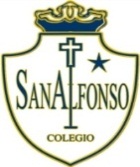 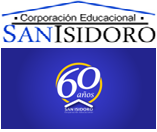   Profesora: Eugenia Lazcano I.                                                                                   Nivel:NM1- 2Asignatura : Lengua y LiteraturaTrabajo Pedagógico N°2Nombre:_______________________________________________ Fecha:___________OA 3Género NarrativoACTIVIDAD 1: TIPOS DE NARRADOR1). ¿Qué tipo de narrador específico presenta el texto anterior? ¿Qué pistas te llevan a esa conclusión?___________________________________________________________________________________________________________________________________________________________________________________________________________________________________________________________________________________________________________________________________________________________________________________________________________2) ¿Qué tipo de narrador específico presenta el texto anterior? ¿Qué pistas te llevan a esa conclusión?___________________________________________________________________________________________________________________________________________________________________________________________________________________________________________________________________________________________________________________________________________________________________________________________________________3). ¿Qué tipo de narrador específico presenta el texto anterior? ¿Qué pistas te llevan a esa conclusión?___________________________________________________________________________________________________________________________________________________________________________________________________________________________________________________________________________________________________________________________________________________________________________________________________________4). Transforme el texto anterior de narrador protagonista a narrador de conocimiento relativo. __________________________________________________________________________________________________________________________________________________________________________________________________________________________________________________________________________________________________________________________________________________________________________________________________________________________________________________________________________________________5) Elabore un el texto anterior de narrador testigo a narrador protagonista. ______________________________________________________________________________________________________________________________________________________________________________________________________________________________________________________________________________________________________________________________________________________________________________________________________________________________________________________________________________________-___6) Elabore una historia basándose en el microcuento anterior. Utilice narrador testigo. __________________________________________________________________________________________________________________________________________________________________________________________________________________________________________________________________________________________________________________________________________________________________________________________________________________________________________________________________________________________ACTIVIAD 2: ESTILOS DE NARRACIÓN1) Transforme el fragmento anterior de estilo directo a estilo indirecto. ________________________________________________________________________________________________________________________________________________________________________________________________________________________________________________________________________________________________________________________________________________________________________________________________________________________________________________________________________________________________________________________________________________________________________________________________________________________________________________________________________________________________________________________________________________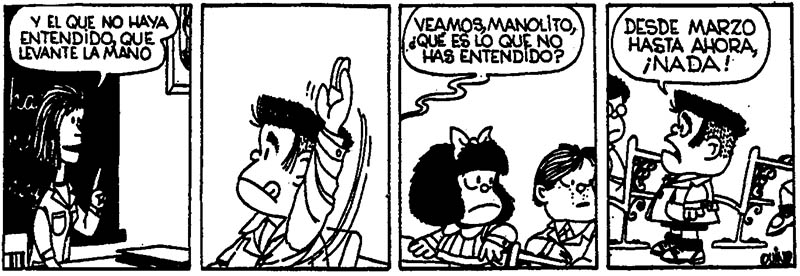 2) Transforme el cómic de Mafalda a una historia utilizando estilo directo.  ______________________________________________________________________________________________________________________________________________________________________________________________________________________________________________________________________________________________________________________________________________________________________________________________________________________________________________________________________________________________________________________________________________________________________________________________________________________________________________________________________________________________________________________________________________________________________________________________________________________3) Continúe la historia anterior utilizando estilo directo e indirecto. Subraya los momentos en que utilices cada estilo con colores diferentes. ______________________________________________________________________________________________________________________________________________________________________________________________________________________________________________________________________________________________________________________________________________________________________________________________________________________________________________________________________________________________________________________________________________________________________________________________________________________________________________________ACTIVIDAD 3: PERSONAJES1) ¿Qué tipo de personaje aparece en el texto anterior? Fundamente. ____________________________________________________________________________________________________________________________________________________________________________________________________________________________________________________________________________________________________________________________________________________________________________________________________________________________________________________________________________________________________________________________________________________________2) Escoja un personaje redondo de cómic, película, libro, etc. Complete la tabla de manera detallada. Página de consulta y acceso a textos escolares en formato digital:www.aprendoenlinea.mineduc.clINSTRUCCIONES GENERALES: Lea atentamente cada fragmento o cada imagen. Complete lo que se le solicita con lápiz mina. Utilice citas o referencias a los textos para sustentar su respuesta cuando corresponda. ¡Ánimo, usted PUEDE!Tres de la tarde. El cruel sol que revienta contra el cemento me despierta. Mi dolor de espalda es insoportable. Cada embriagado segundo que me produjo ese vino de mala muerte me intensifica la horrible sensación de aún no despertar de esta pesadilla. Pido dinero. Algo se hace. Cruzo la calle, voy a la botillería. Esta vez no compro vino: compro más velas. Vuelvo con un trapito. Nuevamente limpio con mucho cuidado cada rincón de la animita. Acomodo mi sucio colchón y miro las llamitas inquietas de las velas. Te amo, hijita. Perdóname, perdóname. Los observé durante meses desde mi balcón que daba al Parque Bustamante. Vi que él la quiso y que a veces ella también lo quería. A André́ le ganaba la timidez cuando la veía por las calles de Côteaux, Haití́. Nunca me atreveré́ a hablarle, pensaba. El 2010, un terremoto diría lo contrario. El cataclismo devastó la ciudad, y André́ partió́ sin saber de la mujer que le robaba el corazón. Hoy es todo un santiaguino. A las 6.30 se va a la imprenta donde hace los mandados. Atraviesa la ciudad en micro, en combinación con el metro. Justo ahí́, en la combinación, un día estaba ella, ocho añosdespués. Ahora sabe su nombre: Talie, y hasta se atrevió́ ya a pedirle su WhatsApp. A media cuadra tras haber salido de mi casa me gritaron. Dos cuadras más allá́ un auto paró y desde ahí́ también me gritaron. Me subí́ en Santa Ana y sentí́ cómo unas manos rozaron mi pantalón. Me bajé en Baquedano y vi cómo alguien miraba mi pecho. Fue un 8 de marzo, día en el que más que nunca empiné mi pancarta: “Me quiero libre”. El Rucio, la Negra, el Carepeluche, la Coco y el Chapulín. Siempre van en patota de aquí́ para allá́. Atraviesan la calle entre los autos sin importarles nada. Buscan qué pueden robarse por ahí́. Siguen a la gente por si pueden aprovechar algo. Un día al Rucio lo vi robándose un pan. La Coco una vez andaba con una pechuga de pollo cruda en el hocico. Hoy me ladraron feo, pero igual los quiero. Día de los muertosAl atardecer, entre columnas, salta por los pasillos vacíos del colegio, como bailándole al eco. Se le cayó un aro hace días y lo anda buscando. Apenas se ve después de las seis, pero ella igual salta y baila y canta, dando suspiros de niña en un cuerpo de adolescente. Y es que, estando sola, un domingo tibio, en ese liceo silencioso, no tiene apuro por volver a su tumba.-Oiga, ¿y le gusta ser taxista?.-Sí, joven. Pero hay que saber hacerla, tener ojo. Para los pasajeros, para el volante, para el celular... Cualquier ojo. Y un botón de pana, por si acaso. -¿Cómo?. -Acá lo tengo, debajito del volante. Si se suben patos malos, lo aprieto y se apaga el motor. Se tienen que bajar, no más. Tengo otro igual en el maletero….Oiga, ¿por qué me pone esa cara?. -¿Qué cara? Para acá, en Lira, que van a subir unos amigos... Y nada de pana, ¿me escuchaste?RECIPROCIDADSe sienta al frente, con su uniforme de vendedora de multitienda. Al verla, imagino estrecheces económicas, tardes dominicales de planchado de uniforme, cuotas impagas, reuniones de curso de su hija, sueños frustrados, pobreza oculta, futuro incierto, piernas cansadas, dietas a medias, estrías ocultas. Sigo contemplándola con disimulo, y de pronto miro el fondo de sus ojos. Sólo entonces me doy cuenta de que ella también me ha evaluado, adivinando mis soledades y mis amarguras.MarcianosEl profe Cárdenas nos hacía clases de astrofísica en la U. Era un hombre serio, cincuentón, con el poder de hacernos callar con solo una mirada. Era también respetado en la Facultad por su extensa trayectoria y conocimientos, siendo una figura de inspiración para los estudiantes. Por eso, cuando un día no llegó a clases, la Facultad entera se conmocionó. Mayor fue la sorpresa de todos cuando volvió, sucio y trastornado, gritando que fue abducido. El otro día me lo encontré en el Paseo Ahumada, con una caja de vino en la mano, anunciando a los transeúntes una invasión inminente. Nombre del personajeObra a la cual perteneceCaracterísticas negativas del personajeCaracterísticas positivas del personaje¿Cómo cambia a lo largo de la obra? Describa detalladamente qué es lo que lo hace un personaje completo. 